Информационно-просветительский проект «Учимся вместе»Контент «Учимся вместе» размещён на канале YouTube и состоит из рубрик: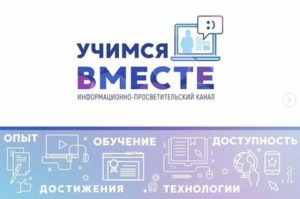 Информационный стендКабинет директораКабинет психологаКабинет методистаУчительскаяРодительское собраниеПродлёнкаПроект запущен ЦЦТО СО «Единое цифровое пространство» совместно с Центром непрерывного повышения профессионального мастерства педагогических работников по модели «Стандарт» УрГПУ при поддержке Министерства образования и молодежной политики Свердловской области, Департамента образования Екатеринбурга, Муниципальных управлений образования Свердловской области, Администрации и педагогов образовательных организаций Свердловской области.UCkUERykVsFT4wXPmp48gymwhttps://www.youtube.com/watch?v=kebLPXczbic